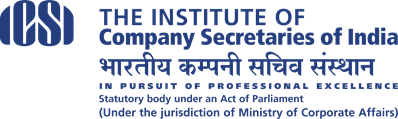 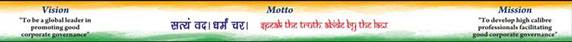 
ਆਈਸੀਐਸਆਈ ਸ਼ੁਰੂਆਤREVAMPED TRAINING STRUCTURE TO FOCUS ON SKILL BASED TRAININGਕੰਪਨੀ ਸੈਕਟਰੀ ਰੈਗੂਲੇਸ਼ਨਜ਼ 1982 ਵਿਚ ਸੋਧ ਕੀਤੀ ਗਈ ਹੈ ਤਾਂ ਜੋ ਕੰਪਨੀ ਸੈਕਟਰੀ ਬਣਨ ਦੀ ਪ੍ਰਕਿਰਿਆ ਨੂੰ ਮਜ਼ਬੂਤ ​​ਕੀਤਾ ਜਾ ਸਕੇ (ਸੰਸ਼ੋਧਨ) ਰੈਗੂਲੇਸ਼ਨਜ਼, 2020. ਨਿਯਮਾਂ ਵਿੱਚ ਸੋਧ ਕਰਨ ਦਾ ਮੁੱਖ ਉਦੇਸ਼ ਸੰਸਥਾ ਦੇ ਮੈਂਬਰਾਂ ਨੂੰ ਉਦਯੋਗ, ਰੈਗੂਲੇਟਰਾਂ ਅਤੇ ਹੋਰ ਹਿੱਸੇਦਾਰਾਂ ਦੀਆਂ ਉਮੀਦਾਂ ਨੂੰ ਪੂਰਾ ਕਰਨ ਲਈ ਲੋੜੀਂਦੇ ਗਿਆਨ ਅਤੇ ਹੁਨਰਾਂ ਨਾਲ ਤਿਆਰ ਕਰਨਾ ਹੈ ਇਹਨਾਂ ਨਿਯਮਾਂ ਦੁਆਰਾ ਕੁਝ ਮਹੱਤਵਪੂਰਨ ਤਬਦੀਲੀਆਂ ਕੀਤੀਆਂ ਗਈਆਂ ਹਨ।A.ਪ੍ਰੈਕਟੀਕਲ ਅਤੇ ਹੁਨਰ ਅਧਾਰਤ ਸਿਖਲਾਈ
ਪ੍ਰੈਕਟੀਕਲ ਅਤੇ ਹੁਨਰ-ਅਧਾਰਤ ਸਿਖਲਾਈ ਵੱਲ ਵਧਦੇ ਹੋਏ, ਆਈਸੀਐਸਆਈ ਨੇ ਵਿਦਿਆਰਥੀਆਂ ਲਈ ਲਾਜ਼ਮੀ ਸਿਖਲਾਈ ਵਿਚ ਤਬਦੀਲੀਆਂ ਕੀਤੀਆਂ ਹਨ।ਨਵੇਂ ਸਿਖਲਾਈ structure ਬਾਰੇ ਗੱਲ ਕਰਦਿਆਂ, ਇੰਸਟੀਚਿਉਟ ਆਫ਼ ਕੰਪਨੀ ਸੈਕਟਰੀਜ਼ ਆਫ਼ ਇੰਡੀਆ ਦੇ ਪ੍ਰਧਾਨ ਸੀਐਸ ਅਸ਼ੀਸ਼ ਗਰਗ ਨੇ ਕਿਹਾ ਕਿ "ਨਿਯਮਾਂ ਵਿਚ ਸੋਧ ਕਰਕੇ ਸੰਸਥਾ ਆਪਣੇ ਵਿਜ਼ਨ ਅਤੇ ਮਿਸ਼ਨ ਦੇ ਅਨੁਕੂਲ ਵਿਦਿਆਰਥੀਆਂ ਦਾ ਵਿਕਾਸ ਕਰ ਸਕੇਗੀ।" ਅਜੋਕੇ ਬਦਲਦੇ ਯੁੱਗ ਵਿੱਚ ਵਿਹਾਰਕ ਗਿਆਨ ਬਹੁਤ ਮਹੱਤਵਪੂਰਨ ਹੈ। ਭਵਿੱਖ ਦੀ ਕੰਪਨੀ ਦੇ ਸੈਕਟਰੀ ਨੂੰ ਸੰਚਾਰ ਅਤੇ ਕਾਰੋਬਾਰੀ ਹੁਨਰਾਂ, ਕਾਨੂੰਨੀ ਹੁਨਰਾਂ, ਪ੍ਰਬੰਧਨ ਦੀਆਂ ਕੁਸ਼ਲਤਾਵਾਂ ਅਤੇ ਆਈਟੀ ਦੇ ਹੁਨਰਾਂ ਵਿੱਚ ਨਿਪੁੰਨ ਹੋਣ ਦੀ ਜ਼ਰੂਰਤ ਹੈ. ਇਨ੍ਹਾਂ ਸਾਰੀਆਂ ਕੁਸ਼ਲਤਾਵਾਂ ਨੂੰ ਧਿਆਨ ਵਿਚ ਰੱਖਦਿਆਂ, ਇਕ ਨਵਾਂ ਸਿਖਲਾਈ structureਾਂਚਾ ਲਾਗੂ ਕੀਤਾ ਗਿਆ ਹੈ।
ਇਨ੍ਹਾਂ ਤਬਦੀਲੀਆਂ ਦਾ ਮੁੱਖ ਉਦੇਸ਼ ਉਨ੍ਹਾਂ ਵਿਦਿਆਰਥੀਆਂ ਨੂੰ ਵਿਕਸਤ ਕਰਨਾ ਹੈ ਜੋ ਉਦਯੋਗਾਂ, ਰੈਗੂਲੇਟਰਾਂ ਅਤੇ ਹੋਰ ਹਿੱਸੇਦਾਰਾਂ ਦੀ ਜ਼ਰੂਰਤ ਅਨੁਸਾਰ ਲੋੜੀਂਦੇ ਗਿਆਨ ਅਤੇ ਹੁਨਰਾਂ ਨਾਲ ਕੰਪਨੀ ਸੈਕਟਰੀ ਬਣ ਜਾਂਦੇ ਹਨ।
ਵਿਦਿਆਰਥੀਆਂ ਲਈ ਸਿਖਲਾਈ ਦਾ ਨਵਾਂ structure 24 ਮਹੀਨਿਆਂ ਦਾ ਹੋਵੇਗਾ, ਜੋ ਕਿ ਇਸ ਪ੍ਰਕਾਰ ਹੈ: -a.ਇਕ ਮਹੀਨੇ ਦੀ ਮਿਆਦ ਦਾ ਕਾਰਜਕਾਰੀ ਵਿਕਾਸ ਪ੍ਰੋਗਰਾਮ (ਈਡੀਪੀ) ਜਿਸ ਵਿਚ ਨਰਮ ਹੁਨਰਾਂ ਅਤੇ ਆਈ ਟੀ ਦੇ ਹੁਨਰਾਂ ਬਾਰੇ ਸਿਖਲਾਈ ਦਿੱਤੀ ਜਾਏਗੀ. ਇੱਥੇ 15 ਦਿਨਾਂ ਦੀ ਸਿਖਲਾਈ ਆਫਲਾਈਨ ਹੋਵੇਗੀ ਅਤੇ ਬਾਕੀ 15 ਦਿਨਾਂ ਦੀ ਸਿਖਲਾਈ ਆਨਲਾਈਨ ਕੀਤੀ ਜਾਏਗੀ ।b.  ਕਿਸੇ ਉਦਯੋਗ ਜਾਂ ਕੰਪਨੀ ਵਿਚ ਜਾਂ ਅਭਿਆਸ ਕੰਪਨੀ ਸੈਕਟਰੀ ਦੇ ਨਾਲ 21    ਮਹੀਨਿਆਂ ਦੀ ਮਿਆਦ ਲਈ ਪ੍ਰੈਕਟੀਕਲ ਸਿਖਲਾਈ।c. ਕਾਰਪੋਰੇਟ ਲੀਡਰਸ਼ਿਪ ਡਿਵੈਲਪਮੈਂਟ ਪ੍ਰੋਗਰਾਮ (ਸੀ ਐਲ ਡੀ ਪੀ) ਵਿਦਿਆਰਥੀਆਂ ਲਈ ਸਿਖਲਾਈ ਦਾ ਆਖ਼ਰੀ ਪੜਾਅ ਹੋਵੇਗਾ ਜਿਸ ਵਿਚ ਉਹ ਵਿਦਿਆਰਥੀ ਜੋ ਪੇਸ਼ੇਵਰ ਪਾਸ ਹੋਏ ਹਨ ਅਤੇ ਸਿਖਲਾਈ ਪੂਰੀ ਕੀਤੀ ਹੈ, ਇਹ ਸਿਖਲਾਈ ਇਕ ਤੋਂ ਦੋ ਮਹੀਨਿਆਂ ਦੀ ਮਿਆਦ ਲਈ ਰਿਹਾਇਸ਼ੀ ਸਿਖਲਾਈ ਹੋਵੇਗੀ ਜੋ ਉਨ੍ਹਾਂ ਦੇ ਸੰਚਾਰ, ਕਾਨੂੰਨੀ, ਪ੍ਰਬੰਧਕੀ ਅਤੇ ਆਈ ਟੀ ਹੁਨਰਾਂ ਨੂੰ ਅੱਗੇ ਵਧਾਉਣ ਲਈ ਸਿਰਫ ਚਾਰ ਸਿਖਲਾਈ ਕੇਂਦਰ ਜਿਨ੍ਹਾਂ ਵਿਚੋਂ ਸੀ.ਸੀ.ਜੀ.ਆਰ.ਟੀ.-ਮੁੰਬਈ, ਸੈਂਟਰ ਆਫ਼ ਐਕਸੀਲੈਂਸ ਹੈਦਰਾਬਾਦ, ਸੀ.ਈ.ਆਰ.ਟੀ.-ਮਨੇਸਰ ਅਤੇ ਕੋਲਕਾਤਾ) ਸ਼ੁਰੂ ਕੀਤੀ ਜਾਵੇਗੀ।
2. ਸੀਐਸਫਾਉਂਡੇਸ਼ਨ ਦੀ ਜਗ੍ਹਾ ਹੁਣ ਸੀਐਸ ਕਾਰਜਕਾਰੀ ਦਾਖਲਾ ਪ੍ਰੀਖਿਆ (ਸੀਐਸਈਈਟੀ) ਹੋਵੇਗੀ।
ਸੀਐਸਈਈਟੀ ਪਾਸ ਕਰਨ ਤੋਂ ਬਾਅਦ ਹੀ ਵਿਦਿਆਰਥੀ ਸੀਐਸ ਐਗਜ਼ੈਕਟਿਵ ਕੋਰਸ ਵਿਚ ਦਾਖਲਾ ਲੈ ਸਕਦਾ ਹੈ। ਇਹ ਟੈਸਟ ਹਰ ਸਾਲ  (ਜਨਵਰੀ  / ਮਈ / ਜੁਲਾਈ ਅਤੇ ਨਵੰਬਰ) ਲਿਆ ਜਾਵੇਗਾ। ਸੀਐਸਈਈਟੀ ਕੰਪਿਉਟਰ ਅਧਾਰਤ ਪ੍ਰੀਖਿਆ ਹੋਵੇਗੀ ਅਤੇ ਇਸ ਦੇ ਚਾਰ ਪੇਪਰ ਹੋਣਗੇ. ਇਸ ਨੂੰ ਪਾਸ ਕਰਨ ਲਈ, ਹਰੇਕ ਪੇਪਰ ਵਿਚ 40 ਪ੍ਰਤੀਸ਼ਤ ਅਤੇ  ਸਮੁੱਚੇ  50 ਪ੍ਰਤੀਸ਼ਤ ਅੰਕ ਲਿਆਉਣੇ ਜ਼ਰੂਰੀ ਹੋਣਗੇ। ਸੀ ਐੱਸ ਐਗਜ਼ੈਕਟਿਵ ਦਾਖਲਾ ਪ੍ਰੀਖਿਆ (ਸੀਐਸਈਈਟੀ) ਇਹ ਸੁਨਿਸ਼ਚਿਤ ਕਰੇਗੀ ਕਿ ਵਿਦਿਆਰਥੀਆਂ ਨੂੰ ਸੀਐਸ ਕੋਰਸ ਵਿੱਚ ਅੱਗੇ ਵਧਣ ਅਤੇ ਸਫਲ ਹੋਣ ਲਈ ਲੋੜੀਂਦੀ ਯੋਗਤਾ ਅਤੇ ਹੁਨਰ ਪ੍ਰਾਪਤ ਹੋਣ।ਇਹ ਚਾਰ ਹਿੱਸਿਆਂ ਵਿੱਚ ਹੈ ਜੋ ਕਿ ਇਸ ਤਰਾਂ ਹੈ: -a) Part 1: Business Communication   (35 Questions of 50 Marks)
b) Part 2: Legal Aptitude & Logical Reasoning  (35 Questions of 50 Marks)
c) Part  3: Economic and Business Environment  (35 Questions of 50 Marks)
d) Part 4: Current Affairs, Presentation and Communication Skills –Viva Voice (50 Marks)
ਭਾਗ -4 ਵਿਚ ਆਮ ਗਿਆਨ 20 ਅੰਕ ਦਾ ਇਕ ਉਦੇਸ਼ਪੂਰਨ ਪੇਪਰ ਹੋਵੇਗਾ ਅਤੇ ਪੇਸ਼ਕਾਰੀ ਅਤੇ ਸੰਚਾਰ ਹੁਨਰ - 15 ਮਿੰਟ ਅਤੇ 30 ਅੰਕ ਦੀ ਵਿਵਾ ਵਾਇਸ 'ਤੇ ਅਧਾਰਤ ਹੋਵੇਗਾ, ਜੋ ਕਿ ਦਰਜ ਕੀਤੀ ਗਈ ਵੀਡੀਓ ਰਾਹੀਂ ਆਰਟਿਫਿਸਿਅਲ  ਖੁਫੀਆ ਤਕਨਾਲੋਜੀ ਦੁਆਰਾ ਲਿਆ ਜਾਵੇਗਾ। ਸੀਐਸਈਈਟੀ ਆਨਲਾਈਨ exam ਸੰਸਥਾ ਦੇ ਪ੍ਰੀਖਿਆ ਕੇਂਦਰਾਂ 'ਤੇ ਹੋਵੇਗੀ।ਸੀਐਸਈਈਟੀ ਵਿੱਚ ਕੋਈ ਨਕਾਰਾਤਮਕ ਮਾਰਕਿੰਗ ਨਹੀਂ ਹੋਵੇਗੀ। ਫਾਉਡੇਸ਼ਨ ਕੋਰਸ ਵਿਚ ਪਹਿਲਾਂ ਤੋਂ ਰਜਿਸਟਰ ਹੋਣ ਵਾਲੇ ਵਿਦਿਆਰਥੀਆਂ ਲਈ, ਪੁਰਾਣੀ ਪੈਟਰਨ ਉਨ੍ਹਾਂ ਦੀ ਰਜਿਸਟਰੀ ਵੈਧਤਾ ਤਕ ਜਾਰੀ ਰਹੇਗੀ।
CA ਅਤੇ CMA ਫਾਈਨਲ ਪਾਸ ਵਿਦਿਆਰਥੀਆਂ ਨੂੰ ਸੀਐਸਈਈਟੀ ਨਹੀਂ ਦੇਣੀ ਪਏਗੀ, ਉਹ ਸਿੱਧੇ ਤੌਰ 'ਤੇ ਸੀਐਸ ਕਾਰਜਕਾਰੀ ਵਿਚ ਦਾਖਲ ਹੋ ਸਕੇਗਾ
ਸੀਐਸ ਕਾਰਜਕਾਰੀ ਅਤੇ ਪੇਸ਼ੇਵਰ ਪ੍ਰੀਖਿਆ ਹੁਣ ਅੰਤਰਾਲਾਂ ਤੇ ਹੋਵੇਗੀ.
ਸੀਐਸ ਇੰਸਟੀਚਿਉਟ ਦੀ ਸੈਂਟਰਲ ਕੌਂਸਲ ਨੇ ਵਿਦਿਆਰਥੀਆਂ ਨੂੰ ਇਮਤਿਹਾਨ ਵਿੱਚ ਅਸਾਨ ਬਣਾਉਣ ਲਈ ਪ੍ਰੀਖਿਆ ਦੇ ਪ੍ਰੋਗਰਾਮ ਵਿੱਚ ਸੋਧ ਕਰਨ ਦਾ ਫੈਸਲਾ ਕੀਤਾ ਹੈ। ਇਸ ਸਮੇਂ, ਸੀਐਸ ਪ੍ਰੀਖਿਆਵਾਂ ਜੂਨ ਅਤੇ ਦਸੰਬਰ ਵਿਚ ਇਕੋ ਸਮੇਂ ਆਯੋਜਿਤ ਕੀਤੀਆਂ ਜਾਂਦੀਆਂ ਹਨ ਅਤੇ ਇਥੇ ਹਰ ਰੋਜ਼ ਇਕ ਸਮੂਹ ਅਨੁਸਾਰ ਪੇਪਰ ਹੁੰਦਾ ਹੈ।
ਸੀ ਐੱਸ ਐਗਜ਼ੈਕਟਿਵ ਮਾਡਿਉਲ-1 ਦਾ ਇੱਕ ਪੇਪਰ ਹੋਵੇਗਾ ਅਤੇ ਉਸ ਤੋਂ ਬਾਅਦ ਮੋਡੀਉਲ -2 ਦਾ ਅਤੇ ਉਸੇ ਪੈਟਰਨ ਦੀ ਪਾਲਣਾ ਕੀਤੀ ਜਾਏਗੀ। ਇਹ ਗਰੁੱਪ ਵਾਰ ਪ੍ਰੀਖਿਆ ਦੇਣ ਵਾਲੇ ਵਿਦਿਆਰਥੀਆਂ ਨੂੰ ਇੱਕ ਦਿਨ ਦਾ ਅੰਤਰ ਦੇਵੇਗਾ । ਸੀਐਸ ਪੇਸ਼ਾਵਰ ਕੋਲ ਇਸ ਸਮੇਂ ਤਿੰਨ ਸਮੂਹ ਪੇਪਰ ਹਨ ਜੋ ਨਿਰੰਤਰ ਹੁੰਦੇ ਸਨ। ਹੁਣ, ਸੀਐਸ ਪੇਸ਼ੇਵਰ ਪ੍ਰੋਗਰਾਮ ਲਈ, ਮੈਡਿਉਲ -1 ਦਾ ਇੱਕ ਪੇਪਰ ਹੋਵੇਗਾ ਜਿਸ ਤੋਂ ਬਾਅਦ ਮੈਡਿਉਲ -2 ਦਾ ਇੱਕ ਪੇਪਰ ਅਤੇ ਮੈਡਿਉਲ-3 ਇੱਕ ਪੇਪਰ ਹੋਵੇਗਾ ਅਤੇ ਇਸ ਤਰਾਂ ਪ੍ਰੋਗਰਾਮ ਦੁਹਰਾਇਆ ਜਾਵੇਗਾ।ਇਹ ਗਰੁੱਪ ਵਾਰ ਪ੍ਰੀਖਿਆ ਦੇਣ ਵਾਲੇ ਵਿਦਿਆਰਥੀਆਂ ਨੂੰ ਦੋ ਦਿਨਾਂ ਦਾ ਅੰਤਰ ਦੇਵੇਗਾ।2. ਹਾਲੀਆ ਸਿਫਾਰਸ਼ਾਂa. ਆਰਬਿਟਰੇਸ਼ਨ ਕਾਨੂੰਨ ਦੀ ਪਛਾਣ
ਕਾਨੂੰਨ ਅਤੇ ਨਿਆਂ ਮੰਤਰਾਲੇ ਨੇ ਸਾਲਸੀ ਅਤੇ ਸਮਝੌਤਾ (ਸੋਧ) ਬਿੱਲ, 2019 ਦੀ ਅੱਠਵੀਂ ਸੂਚੀ ਵਿਚ ਹੋਰ ਪੇਸ਼ੇਵਰਾਂ ਦੇ ਬਰਾਬਰ ਯੋਗਤਾ ਦੀ ਸੂਚੀ ਵਿਚ ਕੰਪਨੀ ਸੈਕਟਰੀਆਂ ਨੂੰ ਸ਼ਾਮਲ ਕੀਤਾ ਹੈ, ਜਿਸ ਨੂੰ ਰਾਜ ਸਭਾ ਦੁਆਰਾ 18 ਜੁਲਾਈ, 2019 ਨੂੰ ਪਾਸ ਕੀਤਾ ਗਿਆ ਸੀ। ਕੰਪਨੀ ਸਕੱਤਰ ਅਭਿਆਸ ਵਿਚ 10 ਸਾਲਾਂ ਦਾ ਤਜਰਬਾ ਹੋਣ ਕਰਕੇ ਸਾਲਸੀ ਅਤੇ ਸੰਧੀ (ਸੋਧ) ਐਕਟ, 2019 ਦੇ ਅਧੀਨ ਇਕ ਆਰਬਿਟਰੇਟਰ ਬਣਨ ਲਈ ਮਾਨਤਾ ਪ੍ਰਾਪਤ ਹੈ। 
b. ਐਨ ਐਸ ਡੀ ਐਲ ਅਤੇ ਸੀ ਡੀ ਐਸ ਐਲ ਦੁਆਰਾ ਸੀ ਐਸ ਮਾਨਤਾਦੇਸ਼ ਦੀਆਂ ਦੋਵੇਂ ਡਿਪਾਜ਼ਰੀਆਂ, ਨੈਸ਼ਨਲ ਸਿਕਓਰਿਟੀਜ਼ ਡਿਪਾਜ਼ਟਰੀ ਲਿਮਟਿਡ (ਐਨਐਸਡੀਐਲ) ਅਤੇ ਸੈਂਟਰਲ ਡਿਪਾਜ਼ਟਰੀ ਸਰਵਿਸਿਜ਼ ਲਿਮਟਿਡ (ਸੀਡੀਐਸਐਲ) ਨੇ ਕੰਪਨੀ ਸੈਕਟਰੀ ਇਨ ਪ੍ਰੈਕਟਿਸ (ਪੀਸੀਐਸ) ਨੂੰ ਐਨਐਸਡੀਐਲ ਅਤੇ ਸੀਡੀਐਸਐਲ ਵਿਚ ਪ੍ਰਤੀਭੂਤੀਆਂ ਦਾਖਲ ਕਰਨ ਵੇਲੇ ਇਕ ਨੈੱਟਵਰਕ ਸਰਟੀਫਿਕੇਟ ਜਾਰੀ ਕਰਨ ਦਾ ਅਧਿਕਾਰ ਦਿੱਤਾ ਹੈ।
c. ਪ੍ਰਾਈਵੇਟ ਕੰਪਨੀਆਂ ਲਈ ਸੈਕਟਰੀਅਲ ਆਡਿਟਕੰਪਨੀਆਂ (ਪ੍ਰਬੰਧਕੀ ਅਮਲੇ ਦੀ ਨਿਯੁਕਤੀ ਅਤੇ ਮਿਹਨਤਾਨਾ) ਸੋਧ ਨਿਯਮ, 2020 ਦੇ ਅਨੁਸਾਰ, ਹਰੇਕ ਕੰਪਨੀ ਜੋ ਬਕਾਇਆ ਕਰਜ਼ਾ ਲੈਂਦੀ ਹੈ ਜਾਂ ਬੈਂਕਾਂ ਜਾਂ ਜਨਤਕ ਵਿੱਤੀ ਸੰਸਥਾਵਾਂ ਤੋਂ ਇੱਕ ਸੌ ਕਰੋੜ ਰੁਪਏ ਜਾਂ ਇਸ ਤੋਂ ਵੱਧ ਦਾ ਕਰਜ਼ਾ ਲੈਂਦੀ ਹੈ, ਉਸ ਦੇ ਨਾਲ ਇੱਕ ਅਭਿਆਸ ਕੰਪਨੀ ਸੈਕਟਰੀ ਤੋਂ ਬੋਰਡ ਦੀ ਰਿਪੋਰਟ ਸਰਟੀਫਾਈਡ ਸਕੱਤਰੇਤ ਆਡਿਟ ਰਿਪੋਰਟ ਨੂੰ ਨੱਥੀ ਕੀਤਾ ਜਾਣਾ ਚਾਹੀਦਾ ਹੈ।
3. ਵਿਲੱਖਣ ਦਸਤਾਵੇਜ਼ ਪਛਾਣ ਨੰਬਰa. (UDIN)ਸਵੈ-ਸ਼ਾਸਨ ਦੀ ਉੱਚ ਸਮਝ ਨੂੰ ਅੱਗੇ ਵਧਾਉਣ ਅਤੇ ਕੰਪਨੀ ਸੈਕਟਰੀਆਂ ਦੇ ਅਭਿਆਸ ਪੱਖ ਨੂੰ ਮਜ਼ਬੂਤ ​​ਕਰਨ ਦੇ ਯਤਨ ਵਜੋਂ, ਆਈਸੀਐਸਆਈ ਨੇ ਇਕ ਵਿਲੱਖਣ ਦਸਤਾਵੇਜ਼ ਪਛਾਣ ਨੰਬਰ ਯਾਨੀ ਯੂਡੀਆਈਐਨ ਦੇ ਰੂਪ ਵਿਚ ਇਕ ਵਿਲੱਖਣ ਪਹਿਲ ਕੀਤੀ। ਇਸ ਦੇ ਅਨੁਸਾਰ, ਅਭਿਆਸ ਕੰਪਨੀ ਸੈਕਟਰੀ ਦੁਆਰਾ ਪ੍ਰਮਾਣਿਤ ਸਾਰੇ ਦਸਤਾਵੇਜ਼ ਇੱਕ ਵਿਲੱਖਣ ਦਸਤਾਵੇਜ਼ ਪਛਾਣ ਨੰਬਰ ਦੇ ਨਾਲ ਜਾਰੀ ਕੀਤੇ ਜਾਣਗੇ।
ਯੂਡੀਨ ਦਾ ਮੁੱਖ ਉਦੇਸ਼ ਰਜਿਸਟਰੀਕਰਣ / ਪ੍ਰਮਾਣੀਕਰਣ ਸੇਵਾਵਾਂ ਦੇ ਰਜਿਸਟਰ ਨੂੰ ਸੰਭਾਲਣ ਵਿੱਚ ਅਸਾਨਤਾ ਨੂੰ ਯਕੀਨੀ ਬਣਾਉਣਾ ਅਤੇ ਵੱਖ-ਵੱਖ ਤਸਦੀਕ / ਸਰਟੀਫਿਕੇਟਾਂ ਦੀ ਜਾਅਲਸਾਜ਼ੀ ਨੂੰ ਰੋਕਣਾ ਹੈ। ਇਹ ਹਿੱਸੇਦਾਰਾਂ ਅਤੇ ਰੈਗੂਲੇਟਰਾਂ ਨੂੰ ਪ੍ਰੈਕਟਿਸ ਵਿੱਚ ਕੰਪਨੀ ਸੈਕਟਰੀਆਂ ਦੁਆਰਾ ਦਸਤਖਤ ਕੀਤੇ ਜਾਂ ਪ੍ਰਮਾਣਿਤ ਦਸਤਾਵੇਜ਼ਾਂ ਦੀ ਸੱਚਾਈ ਦੀ ਪੁਸ਼ਟੀ ਕਰਨ ਵਿੱਚ ਸਹਾਇਤਾ ਕਰੇਗਾ।b. eCSinਰੁਜ਼ਗਾਰ ਵਿੱਚ ਇੱਕ ਕੰਪਨੀ ਸੈਕਟਰੀ ਦੀ ਨਿਯੁਕਤੀ ਅਤੇ ਇਸਦੀ ਸਮਾਪਤੀ ਦੀ ਨਿਗਰਾਨੀ ਦੇ ਇਰਾਦੇ ਨਾਲ, ਆਈ.ਸੀ.ਐੱਸ.ਆਈ. ਨੇ ਇੱਕ ਕੰਪਨੀ ਸੈਕਟਰੀ ਦੀ ਰੋਜ਼ਗਾਰ ਲਈ ਖਾਸ ਵਿਲੱਖਣ ਪਛਾਣ ਨੰਬਰ ਲਾਂਚ ਕੀਤਾ ਹੈ। ਈ.ਸੀ.ਸਿਨ ਇੱਕ ਬੇਤਰਤੀਬੇ ਪ੍ਰਣਾਲੀ ਦੁਆਰਾ ਤਿਆਰ ਅਨਾਫਾ ਨੰਬਰ ਹੁੰਦਾ ਹੈ, ਜੋ ਨਿਯੁਕਤੀ ਦੇ ਸਮੇਂ ਅਤੇ ਦਫਤਰ ਛੱਡਣ ਵੇਲੇ ਪੈਦਾ ਹੁੰਦਾ ਹੈ। ਈਸੀਐਸਿਨ ਦਾ ਮੁੱਖ ਉਦੇਸ਼ ਵਧੇਰੇ ਪਾਰਦਰਸ਼ਤਾ ਲਿਆਉਣਾ, ਬਿਹਤਰ ਸ਼ਾਸਨ ਚਲਾਉਣਾ ਅਤੇ ਰੁਜ਼ਗਾਰ ਦੀ ਪ੍ਰਮਾਣਿਕਤਾ ਦੀ ਤਸਦੀਕ ਕਰਨ ਵਿੱਚ ਸਹਾਇਤਾ ਕਰਨਾ ਹੈ।c. ਪੀਅਰ ਰੀਵਿਉ ਮਕੈਨਿਜ਼ਮ ਨੂੰ ਮਜਬੂਤ ਕਰਨਾਕੰਪਨੀ ਸੈਕਟਰੀਆਂ ਦੀ ਕਾਰਜ ਪ੍ਰਣਾਲੀ ਨੂੰ ਹੋਰ ਮਜਬੂਤ ਕਰਨ ਲਈ, ਆਈ ​​ਸੀ ਐਸ ਆਈ ਈ ਨੇ ਪੀਸੀਐਸ ਦੁਆਰਾ ਜਾਰੀ ਕੀਤੀ ਜਾਣ ਵਾਲੀ ਸਲਾਨਾ ਸੈਕਟਰੀਅਲ ਆਡਿਟ ਰਿਪੋਰਟਾਂ ਦੀ ਸੰਖਿਆ ਨੂੰ ਸੀਮਤ ਕਰਨ ਦਾ ਫੈਸਲਾ ਕੀਤਾ ਹੈ, ਅਤੇ ਪੀਅਰ ਸਮੀਖਿਆ ਮੈਂਬਰਾਂ ਦੁਆਰਾ ਅਜਿਹੀ ਰਿਪੋਰਟਿੰਗ ਨੂੰ ਲਾਜ਼ਮੀ ਕਰਨ ਦਾ ਵੀ ਫੈਸਲਾ ਕੀਤਾ ਹੈ।4. ਆਈਸੀਐਸਆਈ ਓਵਰਸੀਜ਼ ਸੈਂਟਰ, ਯੂਐਸਏa. ਆਈਸੀਐਸਆਈ ਮਿਡਲ ਈਸਟ (ਡੀਆਈਐਫਸੀ) ਐਨਪੀਆਈਓ ਦੁਬਈ, ਯੂਏਈ ਆਈਸੀਐਸਆਈ ਨੇ 24 ਸਤੰਬਰ, 2019 ਨੂੰ ਦੁਬਈ ਦੇ ਗੈਰ ਲਾਭ ਮੁਨਾਫਾ ਸੰਗਠਨ ਕਾਨੂੰਨ, ਡੀਆਈਐਫਸੀ ਕਾਨੂੰਨ ਨੰਬਰ 6 ਦੇ ਅਧੀਨ ਇੱਕ ਗੈਰ ਲਾਭ ਲਾਭ ਸੰਗਠਨ ਵਜੋਂ ਆਈਸੀਐਸਆਈ ਮਿਡਲ ਈਸਟ (ਡੀਆਈਐਫਸੀ) ਐਨਪੀਆਈਓ (ਐਨਪੀਆਈਓ) ਨੂੰ ਸ਼ਾਮਲ ਕੀਤਾ ਹੈ. ਐਨਪੀਆਈਓ ਦਾ ਉਦਘਾਟਨ 10 ਦਸੰਬਰ, 2019 ਨੂੰ ਰੋਡਾ ਅਲ ਮੁਰੋਜ, ਵਿੱਤੀ ਕੇਂਦਰ ਰੋਡ, ਦੁਬਈ, ਸੰਯੁਕਤ ਅਰਬ ਅਮੀਰਾਤ (ਯੂਏਈ) ਵਿਖੇ ਕੀਤਾ ਗਿਆ ਸੀ। ਸੰਯੁਕਤ ਅਰਬ ਅਮੀਰਾਤ ਵਿੱਚ ਆਈਸੀਐਸਆਈ ਦੀ ਮੌਜੂਦਗੀ ਇੰਸਟੀਚਿ ofਟ ਦੇ ਗਲੋਬਲ ਪਹੁੰਚ ਨੂੰ ਮਜ਼ਬੂਤ ​​ਕਰਨ ਵਿੱਚ ਇੱਕ ਬਹੁਤ ਅੱਗੇ ਵਧੇਗੀ ਅਤੇ ਮੇਨਾ (ਮੱਧ ਪੂਰਬ ਅਤੇ ਉੱਤਰੀ ਅਫਰੀਕਾ) ਖੇਤਰ ਵਿੱਚ ਕਾਰਪੋਰੇਟ ਗਵਰਨੈਂਸ ਦੇ ਪਹਿਲੂਆਂ ਨੂੰ ਵਧਾਉਣ ਲਈ ਰਾਹ ਪੱਧਰਾ ਕਰੇਗੀ।
b. ਆਈਸੀਐਸਆਈ ਓਵਰਸੀਜ਼ ਸੈਂਟਰ, ਯੂਐਸਏਇੰਸਟੀਚਿਉਟ ਨੇ ਆਪਣਾ ਨਿਉਯਾਰਕ, ਯੂਐਸਏ ਵਿੱਚ ਓਵਰਸੀਜ਼ ਸੈਂਟਰ ਸਥਾਪਤ ਕੀਤਾ ਹੈ। ਕੇਂਦਰ ਇੰਸਟੀਚਿਉਟ ਦੇ ਸੁਵਿਧਾ ਕੇਂਦਰ ਵਜੋਂ ਕੰਮ ਕਰੇਗਾ। ਇਹ ਪੇਸ਼ੇ ਦੀ ਵਿਸ਼ਵਵਿਆਪੀ ਪਹੁੰਚ ਨੂੰ ਮਜ਼ਬੂਤ ​​ਕਰੇਗਾ ਅਤੇ ਯੂਐਸਏ ਵਿੱਚ ਰਹਿੰਦੇ ਵਿਦਿਆਰਥੀਆਂ ਅਤੇ ਸਦੱਸਿਆਂ ਨੂੰ ਉਨ੍ਹਾਂ ਦੀ ਵਿਦਿਅਕ ਅਕਲ, ਸਮਰੱਥਾ ਵਧਾਉਣ ਅਤੇ ਨਤੀਜੇ ਵਜੋਂ ਪੇਸ਼ੇਵਰ ਅਤੇ ਪਲੇਸਮੈਂਟ ਦੇ ਬਿਹਤਰ ਮੌਕਿਆਂ ਦੀ ਸਹੂਲਤ ਦੇਵੇਗਾ। ਆਈਸੀਐਸਆਈ ਦੇ ਇਸ ਸੁਵਿਧਾ ਕੇਂਦਰ ਦੀ ਮੌਜੂਦਗੀ ਅਮਰੀਕਾ ਵਿਚ ਕਾਰਪੋਰੇਟ ਸ਼ਾਸਨ ਦੇ ਪਹਿਲੂਆਂ ਨੂੰ ਵਧਾਉਣ ਲਈ ਰਾਹ ਪੱਧਰਾ ਕਰੇਗੀ।ਵਿਸ਼ਵਵਿਆਪੀ ਤੌਰ 'ਤੇ ਇਸ ਦੇ ਵਿਸਥਾਰ ਨੂੰ ਜਾਰੀ ਰੱਖਣ ਦੇ ਵਿਚਾਰ ਨਾਲ, ਆਈਸੀਐਸਆਈ 2020 ਵਿਚ ਕੈਨੇਡਾ, ਯੂਨਾਈਟਿਡ ਕਿੰਗਡਮ, ਆਸਟਰੇਲੀਆ, ਸਿੰਗਾਪੁਰ ਅਤੇ ਅਫਰੀਕੀ ਕੌਟਰੀ ਵਿਚ ਓਵਰਸੀਜ਼ ਸੈਂਟਰ ਖੋਲ੍ਹਣ ਦਾ ਇਰਾਦਾ ਰੱਖਦਾ ਹੈ।c.ਆਈਸੀਐਸਆਈ - ਸੀਐਸਆਈਏ ਅੰਤਰਰਾਸ਼ਟਰੀ ਕਾਨਫਰੰਸ
ਇੰਸਟੀਚਿਉਟ ਕੰਪਨੀ ਸੈਕਟਰੀਜ਼ ਆਫ਼ ਇੰਡੀਆ (ਆਈ. ਸੀ. ਐਸ. ਆਈ.) ਨੇ ਕਾਰਪੋਰੇਟ ਸੈਕਟਰੀਜ਼ ਇੰਟਰਨੈਸ਼ਨਲ ਐਸੋਸੀਏਸ਼ਨ ਲਿਮਟਿਡ (ਸੀਐਸਆਈਏ) ਦੇ ਨਾਲ ਹਾਲ ਹੀ ਵਿੱਚ "ਗਲੋਬਲ ਗਵਰਨੈਂਸ ਦੀ ਮੁੜ ਪਰਿਭਾਸ਼ਾ - ਇੱਕ ਨਵੇਂ ਯੁੱਗ ਦਾ ਪ੍ਰਤੱਖ" ਵਿਸ਼ੇ ਤੇ ਨਵੀਂ ਦਿੱਲੀ ਵਿੱਚ ਇੱਕ ਕਾਨਫਰੰਸ ਆਯੋਜਿਤ ਕੀਤੀ। ਸੀਐਸਆਈਏ ਹਾਂਗ ਕਾਂਗ ਵਿੱਚ ਅਧਾਰਤ ਪੇਸ਼ੇਵਰ ਸੰਸਥਾਵਾਂ ਦਾ ਇੱਕ ਅੰਤਰਰਾਸ਼ਟਰੀ ਫੈਡਰੇਸ਼ਨ ਹੈ, ਜੋ ਚੌਦਾਂ ਕਾਰਪੋਰੇਟ ਸੈਕਟਰੀ ਸੰਸਥਾਵਾਂ ਦੀ ਪ੍ਰਤੀਨਿਧਤਾ ਕਰਦਾ ਹੈ; ਆਸਟਰੇਲੀਆ, ਬੰਗਲਾਦੇਸ਼; ਬ੍ਰਾਜ਼ੀਲ; ਕਨੇਡਾ; ਹੋਗਕੌਗ; ਭਾਰਤ; ਕੀਨੀਆ; ਲੰਡਨ; ਮਲੇਸ਼ੀਆ; ਨਾਈਜੀਰੀਆ; ਸਿੰਗਾਪੁਰ; ਦੱਖਣੀ ਅਫਰੀਕਾ; ਯੂਐਸਏ; ਜ਼ਿੰਬਾਬਵੇ. ਸੀਐਸਆਈਏ ਨੇ ਸਾਬਕਾ ਚੇਅਰਮੈਨ ਆਈ ਐਸ ਸੀ ਆਈ ਰਣਜੀਤ ਪਾਂਡੇ ਨੂੰ ਸਰਬਸੰਮਤੀ ਨਾਲ ਸਾਲ 2020 ਲਈ ਸੀਐਸਆਈਏ ਦਾ ਉਪ ਪ੍ਰਧਾਨ ਚੁਣਿਆ ਗਿਆ ਹੈ।d.ਐਮਏਸੀਐਸ ਨੇ ਆਈਸੀਐਸਆਈ ਸੈਕਟਰੀਅਲ ਮਾਪਦੰਡ ਅਪਣਾਏਚੰਗੇ ਕਾਰਪੋਰੇਟ ਪ੍ਰਸ਼ਾਸਨ ਦੀ ਸਹੂਲਤ ਦੇ ਉਦੇਸ਼ ਨਾਲ, ਆਈਸੀਐਸਆਈ ਈ ਨੇ ਇਕਸਾਰਤਾ ਅਤੇ ਸਥਿਰਤਾ ਨੂੰ ਉਤਸ਼ਾਹਤ ਕਰਨ ਲਈ ਕਾਰਪੋਰੇਟਾਂ ਦੁਆਰਾ ਵਿਭਿੰਨ ਸੱਕਤਰਾਂ ਦੇ ਅਭਿਆਸਾਂ ਨੂੰ ਏਕੀਕ੍ਰਿਤ ਕਰਨ, ਇਕਸੁਰਤਾ ਅਤੇ ਮਾਨਕੀਕਰਨ ਕਰਨ ਲਈ ਚਾਰ (4) ਸੈਕਟਰੀਅਲ ਸਟੈਂਡਰਡ ਜਾਰੀ ਕੀਤੇ ਹਨ। ਇਨ੍ਹਾਂ ਵਿਚੋਂ,(ਐਸਐਸ -1) ਬੋਰਡ ਆਫ਼ ਡਾਇਰੈਕਟਰਜ਼ ਦੀ ਮੀਟਿੰਗ ਵਿੱਚ ਸੈਕਟਰੀਅਲ ਸਟੈਂਡਰਡ(ਐਸਐਸ -2) ਸਧਾਰਣ ਸਭਾਵਾਂ ਵਿਚ ਸੈਕਟਰੀਅਲ ਸਟੈਂਡਰਡ
ਐਸਐਸ -1 ਅਤੇ ਐਸਐਸ -2 ਦੋਵਾਂ ਨੂੰ ਕੇਂਦਰ ਸਰਕਾਰ (ਕਾਰਪੋਰੇਟ ਮਾਮਲਿਆਂ ਦੇ ਮੰਤਰਾਲੇ) ਨੇ ਮਨਜ਼ੂਰੀ ਦੇ ਦਿੱਤੀ ਹੈ ਅਤੇ ਕੰਪਨੀਆਂ ਵਿਚ ਪਾਲਣਾ ਕਰਨ ਲਈ ਲਾਜ਼ਮੀ ਬਣਾਇਆ ਹੈ.
ਡਾਇਰੈਕਟਰਜ਼ ਬੋਰਡ ਦੇ ਲਾਭਅੰਸ਼ ਤੇ ਸੈਕਟਰੀਅਲ ਸਟੈਂਡਰਡਜ਼ (ਐਸਐਸ -4) ਤੇ ਸਕੱਤਰੇਤ ਮਿਆਰ (ਐਸਐਸ -3) ਕੰਪਨੀਆਂ ਦੁਆਰਾ ਸਵੈਇੱਛੁਕ ਤੌਰ ਤੇ ਪਾਲਣਾ ਕਰਨ ਲਈ ਰਿਪੋਰਟ ਜਾਰੀ ਕੀਤੀ ਗਈ ਹੈ। ਸੈਕਟਰੀਅਲ ਮਿਆਰਾਂ ਦੀ ਪਾਲਣਾ ਦੀ ਸਹੂਲਤ ਲਈ, ਆਈਸੀਐਸਆਈ ਨੇ ਐਸਐਸ -1, ਐਸਐਸ -2, ਐਸਐਸ -3 ਅਤੇ ਐਸਐਸ -4 'ਤੇ ਗਾਈਡੈਂਸ ਨੋਟ ਵੀ ਜਾਰੀ ਕੀਤੇ ਹਨ।5.ਮੈਂਬਰਾਂ ਲਈ ਸਮਰੱਥਾ ਬਿਲਡਿੰਗ
a.ਆਰਬੀਟ੍ਰੇਸ਼ਨ, ਵਿਚੋਲਗੀ ਅਤੇ ਸਮਝੌਤੇ 'ਤੇ ਸਰਟੀਫਿਕੇਟ ਕੋਰਸ10 ਸਾਲ ਦਾ ਤਜਰਬਾ ਰੱਖਣ ਵਾਲੇ ਕੰਪਨੀ ਸੈਕਟਰੀਆਂ ਨੂੰ ਸਾਲਸੀ ਅਤੇ ਸਮਝੌਤਾ (ਸੋਧ) ਐਕਟ, 2019 ਦੇ ਅਧੀਨ ਇੱਕ ਆਰਬਿਟਰੇਟਰ ਵਜੋਂ ਮਾਨਤਾ ਦਿੱਤੀ ਗਈ ਹੈ। ਆਈਸੀਐਸਆਈ ਮੈਂਬਰਾਂ ਦੀ ਸਮਰੱਥਾ ਵਧਾਉਣ ਦੇ ਉਦੇਸ਼ ਨਾਲ, ਆਈਸੀਐਸਆਈ ਆਈਐਮਸੀ ਇੰਟਰਨੈਸ਼ਨਲ ਏਡੀਆਰ ਸੈਂਟਰ, ਮੁੰਬਈ ਅਤੇ ਨੈਸ਼ਨਲ ਲਾਅ ਸਕੂਲ ਆਫ ਇੰਡੀਆ ਯੂਨੀਵਰਸਿਟੀ (ਐਨਐਲਐਸਆਈਯੂ), ਬੰਗਲੁਰੂ ਵਿਚ ਸ਼ਾਮਲ ਹੋ ਰਿਹਾ ਹੈ ਤਾਂ ਜੋ ਆਰਬਿਟਰੇਸ਼ਨ, ਆਰਬਿਟਰੇਸ਼ਨ ਅਤੇ ਕਨਸੀਲੇਸ਼ਨ 'ਤੇ ਸੰਯੁਕਤ ਪ੍ਰਮਾਣ ਪੱਤਰ ਦਾ ਕੋਰਸ ਕੀਤਾ ਜਾ ਸਕੇ।
b. ਫੋਰੈਂਸਿਕ ਆਡਿਟ 'ਤੇ ਸਰਟੀਫਿਕੇਟ ਕੋਰਸਇੰਸਟੀਚਿਟ ਨੇ ਕੇਪੀਐਮਜੀ ਦੇ ਸਹਿਯੋਗ ਨਾਲ ਫੋਰੈਂਸਿਕ ਆਡਿਟ 'ਤੇ ਸਰਟੀਫਿਕੇਟ ਕੋਰਸ ਸ਼ੁਰੂ ਕੀਤਾ ਹੈ। ਇਸ ਕੋਰਸ ਦਾ ਉਦੇਸ਼ ਆਈਸੀਐਸਆਈ ਮੈਂਬਰਾਂ ਅਤੇ ਵਿਦਿਆਰਥੀਆਂ ਨੂੰ ਵਿੱਤੀ ਧੋਖਾਧੜੀ ਵਿੱਚ ਵਾਧੇ ਨੂੰ ਧਿਆਨ ਵਿੱਚ ਰੱਖਦਿਆਂ ਫੋਰੈਂਸਿਕ ਆਡਿਟ ਡੋਮੇਨ ਵਿੱਚ ਜਾਣੂ ਕਰਵਾਉਣਾ ਹੈ। ਇਹ ਉਨ੍ਹਾਂ ਪੇਸ਼ੇਵਰਾਂ ਦੀ ਵੀ ਸਹਾਇਤਾ ਕਰੇਗਾ ਜੋ ਸਬੰਧਤ ਡੋਮੇਨਾਂ ਵਿੱਚ ਕੰਮ ਕਰ ਰਹੇ ਹਨ।
c. ਸਟਾਰਟ-ਅਪਸ 'ਤੇ ਸਰਟੀਫਿਕੇਟ ਕੋਰਸਆਈਸੀਐਸਆਈ ਅਤੇ ਸਟਾਰਟਅਪ ਇੰਡੀਆ ਨੇ ਸਟਾਰਟਅਪ ਈਕੋਸਿਸਟਮ ਨੂੰ ਸਪੋਰਟ ਕਰਨ ਲਈ ਸਮਰੱਥਾ ਬਿਲਡਿੰਗ 'ਤੇ ਇਕ ਸਾਂਝਾ ਸਰਟੀਫਿਕੇਟ ਪ੍ਰੋਗਰਾਮ ਸ਼ੁਰੂ ਕੀਤਾ। ਕੋਰਸ ਮੈਂਬਰਾਂ ਨੂੰ ਸਟਾਰਟਅਪਾਂ ਨਾਲ ਸਬੰਧਤ ਸਾਰੇ ਕਾਨੂੰਨੀ ਪ੍ਰਬੰਧਾਂ ਦੇ ਵਿਸ਼ੇਸ਼ ਗਿਆਨ ਨਾਲ ਲੈਸ ਕਰੇਗਾ ਅਤੇ ਉਨ੍ਹਾਂ ਨੂੰ ਸ਼ੁਰੂਆਤੀ ਸਭਿਆਚਾਰ ਅਤੇ ਸ਼ੁਰੂਆਤੀ ਵਾਤਾਵਰਣ ਪ੍ਰਵਿਰਤੀ ਦੇ ਰੁਝਾਨਾਂ ਨਾਲ ਜੁੜੀਆਂ ਭਾਵਨਾਵਾਂ ਨਾਲ ਵੀ ਜਾਣੂ ਕਰਵਾਏਗਾ।d.ਆਰਟੀਫਿਸ਼ੀਅਲ ਇੰਟੈਲੀਜੈਂਸ 'ਤੇ ਸਰਟੀਫਿਕੇਟ ਕੋਰਸਆਈਸੀਐਮ ਦੇ ਸਹਿਯੋਗ ਨਾਲ ਆਈਸੀਐਸਆਈ ਵਪਾਰਕ ਇਨਸਾਈਟਸ ਲਈ ਆਰਟੀਫਿਸ਼ੀਅਲ ਇੰਟੈਲੀਜੈਂਸ 'ਤੇ ਸਰਟੀਫਿਕੇਟ ਕੋਰਸ ਆਯੋਜਿਤ ਕੀਤਾ ਜਾਂਦਾ ਹੈ। ਇਹ ਕੋਰਸ ਇੱਕ ਨੀਂਹ ਪੱਧਰੀ ਕੋਰਸ ਹੈ ਜਿਸਦਾ ਉਦੇਸ਼ ਡੇਟਾ ਐਨਾਲਿਟਿਕਸ ਅਤੇ ਆਰਟੀਫਿਸ਼ੀਅਲ ਇੰਟੈਲੀਜੈਂਸ ਦੀਆਂ ਧਾਰਨਾਵਾਂ ਦੇ ਦੁਆਲੇ ਜਾਗਰੂਕਤਾ ਪੈਦਾ ਕਰਨਾ ਹੈ। ਆਈਸੀਐਸਆਈ ਦੇ ਮੈਂਬਰ ਅਤੇ ਪ੍ਰੋਫੈਸ਼ਨਲ ਪ੍ਰੋਗਰਾਮ ਵਾਲੇ ਵਿਦਿਆਰਥੀ ਕੋਰਸ ਲਈ ਬਿਨੈ ਕਰਨ ਦੇ ਯੋਗ ਹੋਣਗੇ।
6. ਵਿਦਿਆਰਥੀਆਂ ਲਈ ਸ਼ੁਰੂਆਤ
a.ਇੰਟਰਨੈਸ਼ਨਲ ਕਾਮਰਸ ਓਲੰਪੀਆਡ- ਸਾਇੰਸ ਓਲੰਪੀਆਡ ਫਾਉਂਡੇਸ਼ਨ ਨਾਲ ਐਮ. ਓ.ਯੂ.ਸਕੂਲੀ ਵਿਦਿਆਰਥੀਆਂ ਵਿਚ ਕੰਪਨੀ ਸੈਕਟਰੀਆਂ ਦੇ ਪੇਸ਼ੇ ਬਾਰੇ ਜਾਗਰੂਕਤਾ ਪੈਦਾ ਕਰਨ ਦੀ ਕੋਸ਼ਿਸ਼ ਵਿਚ, ਇੰਸਟੀਚਿਟ ਨੇ ਹਾਲ ਹੀ ਵਿਚ ਆਯੋਜਿਤ ਅੰਤਰਰਾਸ਼ਟਰੀ ਕਾਮਰਸ ਓਲੰਪਿਆਡ ਲਈ ਸਾਇੰਸ ਓਲੰਪੀਆਡ ਫਾਉਂਡੇਸ਼ਨ ਨਾਲ ਇਕ ਸਮਝੌਤਾ (ਦਸਤਖਤ) ਕੀਤਾ ਹੈ।b.ਅਧਿਐਨ ਕੇਂਦਰ ਸਕੀਮਦੂਰੀ ਦੀਆਂ ਰੁਕਾਵਟਾਂ ਨੂੰ ਤੋੜਣ ਅਤੇ ਵਿਦਿਆਰਥੀਆਂ ਨੂੰ ਬਿਹਤਰ ਸਹੂਲਤਾਂ ਪ੍ਰਦਾਨ ਕਰਨ ਲਈ ਆਈਸੀਐਸਆਈ ਨੇ ਦੇਸ਼ ਭਰ ਵਿੱਚ ਲਕਸ਼ਦਵੀਪ, ਅੰਡੇਮਾਨ ਅਤੇ ਨਿਕੋਬਾਰ ਆਈਲੈਂਡਜ਼, ਉੱਤਰ ਪੂਰਬੀ ਰਾਜਾਂ ਅਤੇ ਪੁਡੂਚੇਰੀ ਸਮੇਤ ਦੂਰ ਦੁਰਾਡੇ ਦੀਆਂ ਥਾਵਾਂ ਨੂੰ ਕਵਰ ਕਰਨ ਲਈ 100 ਤੋਂ ਵੱਧ ਅਧਿਐਨ ਕੇਂਦਰਾਂ ਦੀ ਸਥਾਪਨਾ ਕੀਤੀ ਹੈ।c.ਆਲ ਇੰਡੀਆ ਆਨਲਾਈਨ ਕੰਪਨੀ ਲਾਅ ਕੁਇਜ਼ ਇੰਸਟੀਚਿਟ ਪਿਛਲੇ ਕਈ ਸਾਲਾਂ ਤੋਂ ਆਲ ਇੰਡੀਆ ਕੰਪਨੀ ਲਾਅ ਕੁਇਜ਼ ਦਾ ਆਯੋਜਨ ਕਰ ਰਿਹਾ ਹੈ।  ਸਾਲ ਦੇ ਭਾਗੀਦਾਰੀ ਦੇ ਪੱਧਰ ਨੂੰ ਵਧਾਉਣ ਲਈ ਮੁਕਾਬਲੇ ਦਾ ਫਾਰਮੈਟ ਬਦਲਿਆ ਗਿਆ ਹੈ ਜਿਸ ਵਿੱਚ ਵਿਦਿਆਰਥੀਆਂ ਵਿੱਚ ਮੁਕਾਬਲੇ ਵਾਲੀ ਭਾਵਨਾ ਨੂੰ ਇੱਕ ਆਂਨਲਾਈਨ ਕੰਪਨੀ ਲਾਅ ਕਵਿਜ਼ ਦੇ ਰੂਪ ਵਿੱਚ ਤਿੰਨ ਪੱਧਰਾਂ ਵਿੱਚ ਆਯੋਜਿਤ ਕੀਤਾ ਜਾ ਰਿਹਾ ਹੈ। ਮੁਕਾਬਲੇ ਦਾ ਉਦੇਸ਼ ਕੰਪਨੀ ਲਾਅ ਅਤੇ ਇਸ ਨਾਲ ਜੁੜੇ ਖੇਤਰਾਂ ਵਿੱਚ ਵਿਦਿਆਰਥੀਆਂ ਦੇ ਗਿਆਨ ਦੇ ਪੱਧਰ ਨੂੰ ਉੱਚਾ ਚੁੱਕਣਾ ਅਤੇ ਵਿਦਿਆਰਥੀਆਂ ਵਿੱਚ ਵਧੇਰੇ ਧਾਰਨਾਤਮਕ ਸਪਸ਼ਟਤਾ ਦੇ ਨਾਲ ਵਿਸ਼ੇ ਦੇ ਡੂੰਘੇ ਅਧਿਐਨ ਲਈ ਰੁਚੀ ਪੈਦਾ ਕਰਨਾ ਹੈ। d.ਆਈਸੀਐਸਆਈ ਵਿਦਿਆਰਥੀ ਐਜੂਕੇਸ਼ਨ ਫੰਡ ਟਰੱਸਟਸੰਸਥਾ ਨੇ ਵਿੱਤੀ ਤੌਰ 'ਤੇ ਪਛੜੇ ਅਤੇ ਵਿਦਿਅਕ ਤੌਰ' ਤੇ ਚਮਕਦਾਰ ਵਿਦਿਆਰਥੀਆਂ ਦੀ ਸਹਾਇਤਾ ਲਈ ਆਈਸੀਐਸਆਈ ਈਸਟੂਡੈਂਟਸ ਐਜੂਕੇਸ਼ਨ ਫੰਡ ਟਰੱਸਟ ਬਣਾਇਆ ਹੈ। ਜੋ ਕਿ ਲੋੜਵੰਦਾਂ ਅਤੇ ਅਕਾਦਮਿਕ ਤੌਰ 'ਤੇ ਚਮਕਦਾਰ ਵਿਦਿਆਰਥੀਆਂ ਨੂੰ ਸਿਫ਼ਰ ਕੀਮਤ' ਤੇ ਸਿੱਖਿਆ ਪ੍ਰਦਾਨ ਕਰਨ ਵਿਚ ਵਿੱਤੀ ਮਦਦ ਕਰਦਾ ਹੈ ।
ਇਹ ਰਾਸ਼ਟਰ ਨਿਰਮਾਣ ਅਤੇ ਸਮਾਜਿਕ ਜ਼ਿੰਮੇਵਾਰੀ ਦੇ ਉਦੇਸ਼ਾਂ ਲਈ ਯੋਗਦਾਨ ਪਾਉਂਦਾ ਹੈ।e. ਆਈਸੀਐਸਆਈ ਦਸਤਖਤ ਪੁਰਸਕਾਰ ਯੋਜਨਾਆਈਸੀਐਸਆਈ ਦਸਤਖਤ ਪੁਰਸਕਾਰ ਯੋਜਨਾ ਦੇ ਤਹਿਤ, ਬੀ.ਕਾਮ ਵਿੱਚ ਚੋਟੀ ਦੇ ਰੈਂਕ ਧਾਰਕ. ਅਤੇ ਹੋਰ ਵਿਸ਼ੇਸ਼ ਪ੍ਰੋਗਰਾਮਾਂ / ਆਈਆਈਟੀ / ਆਈਆਈਐਮਜ਼ ਦੇ ਰੈਂਕ ਧਾਰਕ ਨੂੰ ਗੋਲਡ ਮੈਡਲ ਅਤੇ ਇੱਕ ਸਰਟੀਫਿਕੇਟ ਪ੍ਰਦਾਨ ਕੀਤਾ ਜਾਂਦਾ ਹੈ। ਹੁਣ ਤਕ, ਆਈਸੀਐਸਆਈ ਸਿਗਨੇਚਰ ਅਵਾਰਡ ਪਹਿਲ ਦੇ ਤਹਿਤ, 33 ਯੂਨੀਵਰਸਿਟੀਆਂ ਆਈਸੀਐਸਆਈ ਨਾਲ ਜੁੜੇ ਹਨ। ਇਸ ਸਕੀਮ ਤਹਿਤ ਤੀਹ (23) ਗੋਲਡ ਮੈਡਲ ਦਿੱਤੇ ਜਾ ਚੁੱਕੇ ਹਨ। ਹਾਲ ਹੀ ਵਿੱਚ ਆਈਸੀਐਸਆਈ ਸਿਗਨੇਚਰ ਅਵਾਰਡ ਗੋਲਡ ਮੈਡਲ, ਚੰਡੀਗੜ੍ਹ ਵਿਖੇ ਪੰਜਾਬ ਯੂਨੀਵਰਸਿਟੀ ਦੇ ਬੀ.ਕਾਮ ਕੋਰਸ ਦੇ ਟੌਪਰ ਅਤੇ ਰਵੀ ਸ਼ੰਕਰ ਸ਼ੁਕਲਾ ਯੂਨੀਵਰਸਿਟੀ, ਰਾਏਪੁਰ, ਛੱਤੀਸਗੜ  ਨੂੰ ਦਿੱਤਾ ਗਿਆf.ਯੂਨੀਵਰਸਿਟੀਆਂ ਅਤੇ ਪ੍ਰਬੰਧਨ ਕਾਲਜਾਂ ਦੇ ਸਹਿਯੋਗ ਨਾਲ ਲਾਇਬ੍ਰੇਰੀ ਅਤੇ ਰੀਡਿੰਗ ਰੂਮ ਦੀਆਂ ਸਹੂਲਤਾਂਪੂਰੇ ਭਾਰਤ ਵਿੱਚ ਆਪਣੇ ਮੈਂਬਰਾਂ ਅਤੇ ਵਿਦਿਆਰਥੀਆਂ ਨੂੰ ਲਾਇਬ੍ਰੇਰੀ ਸੇਵਾਵਾਂ ਪ੍ਰਦਾਨ ਕਰਨ ਦੇ ਉੱਦਮ ਵਜੋਂ, ਆਈਸੀਐਸਆਈ ਨੇ ਲਾਇਬ੍ਰੇਰੀ / ਰੀਡਿੰਗ ਰੂਮ ਦੀਆਂ ਸਹੂਲਤਾਂ ਤੱਕ ਪਹੁੰਚ ਪ੍ਰਾਪਤ ਕਰਨ ਲਈ ਭਾਰਤ ਦੀਆਂ 54 ਨਵੀਆਂ ਮਾਨਤਾ ਪ੍ਰਾਪਤ ਯੂਨਿਵਰਸਿਟੀਆਂ ਅਤੇ ਕਾਲਜਾਂ ਨਾਲ ਗੱਲਬਾਤ ਕੀਤੀ ਹੈ।7.ਡਿਜੀਟਲ ਸ਼ੁਰੂਆਤa.  ਪਲੇਸਮੈਂਟ ਪੋਰਟਲਪਲੇਸਮੈਂਟ ਪੋਰਟਲ ਇਕ ਗਤੀਸ਼ੀਲ ਪਲੇਟਫਾਰਮ ਹੈ ਜੋ ਸਮੇਂ ਅਤੇ ਮਿਹਨਤ ਦੀ ਬਚਤ ਕਰਦਾ ਹੈ ਅਤੇ ਪਲੇਸਮੈਂਟ ਪ੍ਰਕਿਰਿਆ ਵਿਚ ਭਰੋਸਾ  ਲਿਆਉਂਦਾ ਹੈ। ਪੋਰਟਲ ਦਾ ਉਦੇਸ਼ ਉਮੀਦਵਾਰਾਂ ਨੂੰ ਮਾਲਕਾਂ ਨਾਲ ਜੋੜਨਾ ਅਤੇ ਉਹਨਾਂ ਨਾਲ ਮੇਲ ਖਾਂਦੀ ਸਹਿਯੋਗੀਤਾ ਪੈਦਾ ਕਰਨ ਵਿੱਚ ਸਹਾਇਤਾ ਕਰਨਾ ਹੈ।  ਪੋਰਟਲ ਮੈਂਬਰਾਂ ਅਤੇ ਵਿਦਿਆਰਥੀਆਂ ਦੋਵਾਂ ਲਈ ਪਲੇਸਮੈਂਟ ਅਤੇ ਸਿਖਲਾਈ ਦੇ ਮੌਕਿਆਂ ਨੂੰ ਵਧਾਏਗਾ।b. ਆਈਸੀਐਸਆਈ ਪੀਸੀਐਸ ਪੋਰਟਲਆਈਸੀਐਸਆਈ ਪੀਸੀਐਸ ਪੋਰਟਲ ਕਾਰਪੋਰੇਟਸ ਦੁਆਰਾ ਉਨ੍ਹਾਂ ਦੀਆਂ ਵਿਸ਼ੇਸ਼ ਸੇਵਾਵਾਂ ਦੀ ਜ਼ਰੂਰਤ ਵਿੱਚ ਆਸਾਨੀ ਨਾਲ ਲੱਭਣ ਲਈ ਉਨ੍ਹਾਂ ਦੇ ਵਿਸ਼ਾਲ ਅਤੇ ਵਿਲੱਖਣ ਹੁਨਰ ਨਾਲ ਅਭਿਆਸ ਵਿਚ ਕੰਪਨੀ ਸੈਕਟਰੀਆਂ ਵਿਚਲਾ ਪਾੜਾ ਮਿਟਾਉਣ ਦੀ ਕੋਸ਼ਿਸ਼ ਕਰਦਾ ਹੈ। ਪੋਰਟਲ ਹਿੱਸੇਦਾਰਾਂ ਨੂੰ ਉਨ੍ਹਾਂ ਦੀ ਜ਼ਰੂਰਤਾਂ ਅਨੁਸਾਰ ਪੇਸ਼ੇਵਰਾਂ ਦੀ ਭਾਲ ਵਿੱਚ ਸਹਾਇਤਾ ਕਰਨ ਲਈ ਇੱਕ 'ਹੁਨਰ ਅਧਾਰਤ ਖੋਜ' ਅਤੇ 'ਨਾਮ ਅਧਾਰਤ ਖੋਜ' ਪ੍ਰਦਾਨ ਕਰਦਾ ਹੈ।c. ਆਈਸੀਐਸਆਈ ਡਿਜੀਲੋਕਰ
ਡਿਜੀਲੋਕਰ ਕਾਗਜ਼ ਰਹਿਤ ਸ਼ਾਸਨ ਨੂੰ ਉਤਸ਼ਾਹਤ ਕਰਨ ਲਈ ਡਿਜੀਟਲ ਰੂਪ ਵਿੱਚ ਦਸਤਾਵੇਜ਼ਾਂ ਅਤੇ ਸਰਟੀਫਿਕੇਟ ਨੂੰ ਜਾਰੀ ਕਰਨ ਅਤੇ ਤਸਦੀਕ ਕਰਨ ਲਈ ਇੱਕ ਪਲੇਟਫਾਰਮ ਹੈ।  ਆਈਸੀਐਸਆਈ ਨੇ ਆਪਣੇ ਮੈਂਬਰਾਂ ਲਈ ਪਛਾਣ ਪੱਤਰ ਬਣਾਉਣ ਲਈ ਨੈਸ਼ਨਲ ਈ-ਗਵਰਨੈਂਸ ਡਵੀਜ਼ਨ (ਐਨਜੀਡੀ) ਨਾਲ ਸਫਲਤਾਪੂਰਵਕ ਪਾਇਲਟ ਪ੍ਰਾਜੈਕਟ ਸ਼ੁਰੂ ਕੀਤਾ ਹੈ। ਡਿਜੀਲੋਕਰ ਦੁਆਰਾ ਆਈਸੀਐਸਆਈ ਮੈਂਬਰ ਆਪਣੇ ਡਿਜੀਟਲ ਦਸਤਾਵੇਜ਼ਾਂ ਨੂੰ ਕਿਸੇ ਵੀ ਸਮੇਂ, ਕਿਤੇ ਵੀ ਪਹੁੰਚ ਕਰ ਸਕਦੇ ਹਨ ਅਤੇ ਇਸਨੂੰ ਆਨਲਾਈਨ ਸਾਂਝਾ ਕਰ ਸਕਦੇ ਹਨ।8. ਸਮਾਜਕ ਸ਼ੁਰੂਆਤ
a. ਸੀਐਸਈਈਟੀ ਅਤੇ ਸੀਐਸ ਕੋਰਸ ਵਿੱਚ ਰਜਿਸਟ੍ਰੇਸ਼ਨ ਲਈ ਫੀਸ ਵਿੱਚ ਛੋਟ
ਇੰਸਟੀਚਿਉਟ ਨੇ ਆਪਣੀ ਸਮਾਜਿਕ ਜ਼ਿੰਮੇਵਾਰੀ ਪਹਿਲਕਦਮੀਆਂ ਦੇ ਹਿੱਸੇ ਵਜੋਂ ਜੰਮੂ ਕਸ਼ਮੀਰ (ਯੂਟੀ), ਲੱਦਾਖ (ਯੂਟੀ) ਨਾਲ ਸਬੰਧਤ ਸੀਐਸ ਕੋਰਸ ਦੇ ਫਾਉਡੇਸ਼ਨ ਅਤੇ ਐਗਜ਼ੀਕਿਉਟਿਵ ਪ੍ਰੋਗਰਾਮ ਸਟੇਜਾਂ ਲਈ ਰਜਿਸਟਰ ਕਰਨ ਵਾਲੇ ਵਿਦਿਆਰਥੀਆਂ ਲਈ 100% ਫੀਸ ਮੁਆਫੀ ਸਕੀਮ ਦੀ ਸ਼ੁਰੂਆਤ ਕੀਤੀ ਹੈ ਅਤੇ ਫੀਸਾਂ ਵਿਚ 50% ਰਿਆਇਤ ਅੰਡੇਮਾਨ ਅਤੇ ਨਿਕੋਬਾਰ ਆਈਲੈਂਡਜ਼ (ਯੂਟੀ), ਲਕਸ਼ਦੀਪ (ਯੂਟੀ), ਉੱਤਰ ਪੂਰਬੀ ਰਾਜ (7 ਰਾਜ + ਸਿੱਕਮ) 1 ਸਤੰਬਰ, 2019 ਤੋਂ ਅਤੇ ਹਿਮਾਚਲ ਪ੍ਰਦੇਸ਼ ਦੇ 1 ਜਨਵਰੀ, 2020 ਤੋਂ ਸ਼ੁਰੂਆਤ ਕੀਤੀ ਹੈ ।b. ਸਿੰਗਲ ਯੂਜ਼ ਪਲਾਸਟਿਕ ਫਰੀ ਆਈਸੀਐਸਆਈ - ਸੰਕਲਪ ਸੇ ਸਿਧੀ
ਇਕ ਤਕਨੀਕੀ ਸਫਲਤਾ ਮੰਨੀ ਜਾਂਦੀ ਪਲਾਸਟਿਕ ਅੱਜ ਇਕ ਵਿਸ਼ਵਵਿਆਪੀ ਖ਼ਤਰਾ ਬਣ ਗਿਆ ਹੈ।  ਇਸ ਮੁੱਦੇ ਅਤੇ ਚਿੰਤਾਵਾਂ ਨੂੰ ਹੱਲ ਕਰਨ ਲਈ  ਆਈਸੀਐਸਆਈ ਨੇ ਜ਼ਿੰਮੇਵਾਰੀ ਵੱਲ ਕਦਮ ਵਧਾ ਲਿਆ ਹੈ ਅਤੇ ਸਿੰਗਲ ਯੂਜ਼ ਪਲਾਸਟਿਕ ਫਰੀ ਆਈਸੀਐਸਆਈ ਪਹਿਲਕਦਮੀ ਦੁਆਰਾ ਇਸ ਵਿਚ ਆਪਣਾ ਯੋਗਦਾਨ ਪਾਉਣ ਦਾ ਇਰਾਦਾ ਰੱਖ ਰਿਹਾ ਹੈ- ਸਾਫ ਅਤੇ ਹਰਿਆਲੀ ਵੱਲ ICSI ਦਾ ਇੱਕ ਕਦਮc. ਇੰਸਟੀਚਿਉਟ ਵਿਖੇ ਰੂਫ ਟਾਪ ਸੋਲਰ ਪਾਵਰ ਸਿਸਟਮ ਲਾਗੂ ਕਰਨਾ ਸੰਸਥਾ ਨੇ ਨਵੀਨੀਕਰਨ ਉਰਜਾ ਨੂੰ ਉਤਸ਼ਾਹਿਤ ਕਰਨ ਵਿਚ ਆਪਣੀ ਭੂਮਿਕਾ ਨਿਭਾਉਣ ਲਈ ਆਪਣੀ ਆਈਸੀਐਸਆਈ ਦੇ ਇਮਾਰਤਾਂ ਵਿਚ ਆਨ-ਗਰਿੱਡ ਰੂਫ ਟਾਪ ਸੋਲਰ ਪਾਵਰ ਸਿਸਟਮ ਸਥਾਪਤ ਕਰਨ ਦੀ ਕੋਸ਼ਿਸ਼ ਕੀਤੀ ਹੈ. ਨਵੀਂ ਦਿੱਲੀ ਦੇ ਲੋਡੀ ਰੋਡ ਸਥਿਤ ਇੰਸਟੀਚਿਉਟ ਦੇ ਹੈੱਡਕੁਆਰਟਰ ਦੀ ਇਮਾਰਤ  ਵਿਚ ਆਨ-ਗਰਿੱਡ ਰੂਫ ਟਾਪ ਸੋਲਰ ਪਾਵਰ ਸਿਸਟਮ ਦੀ ਸ਼ੁਰੂਆਤ ਹੋਈ. ਜੋ ਕਿ ਲਗਭਗ  350 ਕਿਲੋਵਾਟ (.35 ਮੈਗਾਵਾਟ) ਸੌਰ ਉਰਜਾ ਪੈਦਾ ਕਰੇਗਾ ।  ਆਈਸੀਐਸਆਈ ਦੇ ਭਿਲਵਾੜਾ ਅਤੇ ਜੈਪੁਰ ਚੈਪਟਰ ਵਿਖੇ ਦੋ ਹੋਰ ਪ੍ਰਣਾਲੀਆਂ ਦਾ ਉਦਘਾਟਨ ਕੀਤਾ ਗਿਆ ਹੈ।Preeti Kaushik BanerjeeDirector, Branding, Public Relations & Corporate CommunicationPh: 011-45341022, preeti.banerjee@icsi.edu
ਆਈਸੀਐਸਆਈ ਬਾਰੇ
ਇੰਸਟੀਚਿਉਟ ਕੰਪਨੀ ਸੈਕਟਰੀਜ਼ ਆਫ਼ ਇੰਡੀਆ (ਆਈਸੀਐਸਆਈ) ਸੰਸਦ ਦੇ ਇੱਕ ਐਕਟ, ਭਾਵ ਕੰਪਨੀ ਸੈਕਟਰੀਜ਼ ਐਕਟ, 1980 ਦੇ ਅਧੀਨ ਸਥਾਪਿਤ ਇਕ ਪ੍ਰਮੁੱਖ ਪੇਸ਼ੇਵਰ ਸੰਸਥਾ ਹੈ, ਜੋ ਕਿ ਭਾਰਤ ਵਿਚ ਕੰਪਨੀ ਸੈਕਟਰੀਆਂ ਦੇ ਪੇਸ਼ੇ ਦੇ ਨਿਯਮ ਅਤੇ ਵਿਕਾਸ ਲਈ ਹੈ. ਇਹ ਭਾਰਤ ਸਰਕਾਰ ਦੇ ਕਾਰਪੋਰੇਟ ਮਾਮਲਿਆਂ ਦੇ ਮੰਤਰਾਲੇ ਦੇ ਅਧਿਕਾਰ ਖੇਤਰ ਅਧੀਨ ਕੰਮ ਕਰਦਾ ਹੈ. ਇੰਸਟੀਚਿਉਟ, ਇਕ ਸਰਗਰਮ ਸੰਸਥਾ ਹੈ, ਕੰਪਨੀ ਸੈਕਟਰੀਜ਼ ਕੋਰਸ ਦੇ ਵਿਦਿਆਰਥੀਆਂ ਅਤੇ ਸੀਐਸ ਮੈਂਬਰਾਂ ਲਈ ਸਭ ਤੋਂ ਵਧੀਆ ਕੁਆਲਟੀ ਦੇ ਨਿਰਧਾਰਤ ਮਾਪਦੰਡਾਂ 'ਤੇ ਸਭ ਤੋਂ ਉੱਤਮ ਅਤੇ ਉੱਚ ਪੱਧਰੀ ਸਿੱਖਿਆ' ਤੇ ਕੇਂਦ੍ਰਤ ਕਰਦੀ ਹੈ. 
ਸੰਸਥਾ ਦੇ ਇਸ ਰੋਲ ਵਿਚ 62,000 ਤੋਂ ਵੱਧ ਮੈਂਬਰ ਅਤੇ ਲਗਭਗ 3.5 ਲੱਖ ਵਿਦਿਆਰਥੀ ਹਨ.